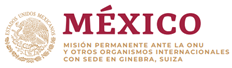 Intervención de la Delegación de México en el diálogo con Barbados
43º periodo de sesiones del Mecanismo del Examen Periódico Universal
Ginebra, viernes 5 de mayo de 2023Tiempo: 1:30 minutoGracias Presidente.Agradecemos la presentación de la delegación de Barbados y celebramos las medidas que se han adoptado para avanzar hacia la igualdad de género.México respetuosamente recomienda: Establecer una Institución Nacional de Derechos Humanos de conformidad con los Principios de París, y asegurar su operación;Incorporar en la Legislación sobre Protección de la Infancia, la prohibición del castigo corporal en cualquier ámbito y sin excepción, yProhibir la discriminación por orientación sexual e identidad de género, y realizar una campaña nacional para combatir prácticas discriminatorias por dichos motivos.En un espíritu constructivo, México ofrece su experiencia y asistencia técnica.Gracias.